Deborah Labelle - P31595 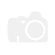 221 N Main St Ste 300Ann Arbor, MI 48104-1166 (Map It) County: WashtenawDate of Admission: Dec 21,1979Licensed In: MI Active and in good standingMain: (734) 996-5620deblabelle@aol.comDownload Vcard